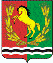 АДМИНИСТРАЦИЯМУНИЦИПАЛЬНОГО ОБРАЗОВАНИЯ ЧКАЛОВСКИЙ  СЕЛЬСОВЕТАСЕКЕЕВСКОГО  РАЙОНА  ОРЕНБУРГСКОЙ  ОБЛАСТИП О С Т А Н О В Л Е Н И Е01.10.2019                              п. Чкаловский                                               № 56-пОб  участии органа местного самоуправления и организаций, расположенных на территории муниципального образования Чкаловский сельсовет, в  месячнике гражданской обороныВ соответствии с  планом  основных мероприятий Оренбургской области в области гражданской обороны, предупреждения и ликвидации чрезвычайных ситуаций, обеспечения пожарной безопасности и безопасности людей на водных объектах на 2019 год,  на основании  постановления администрации Асекеевского района от 27.09.2019 года № 735-п, руководствуясь  Уставом  муниципального образования Чкаловский сельсовет, постановляю:	 1. Утвердить  план участия органа местного самоуправления и организаций, расположенных на территории муниципального образования  Чкаловский сельсовет, в месячнике гражданской обороны, проводимом на территории Российской Федерации  с 1  октября по 1 ноября 2019 года, согласно приложению 1.           2. Утвердить  план участия органа местного самоуправления и организаций, расположенных на территории муниципального образования  Чкаловский сельсовет, в штабной тренировке по гражданской обороне на территории муниципального образования  Чкаловский сельсовет согласно приложению 2.3. Контроль за исполнением настоящего постановления оставляю за собой.             4. Постановление вступает в силу  со дня  его  подписания.	 Глава муниципального образования                                              Э.Н. КосынкоРазослано: в дело- 3, прокурору района,  руководителям организаций Приложение № 1к постановлению администрациимуниципального образованияЧкаловский сельсовет                                                                                                                                                                      от 01.10.2019  №  56- пПлан участия органа местного самоуправления и организаций, расположенных на территории муниципального образования  Чкаловский сельсовет, в месячнике гражданской обороны, проводимом на территории Российской Федерации с 1  октября по 1 ноября 2019 годаПриложение № 2к постановлению администрациимуниципального образованияЧкаловский сельсовет                                                                                                                  от 01.10.2019  №  56- пПланучастия органа местного самоуправления и организаций, расположенных на территории муниципального образования  Чкаловский сельсовет в штабной тренировке по гражданской оборонеПримечание: Привлечение в качестве исполнителей настоящего плана организаций и органов, не являющихся органами местного самоуправления осуществляется по согласованию.№п/пНаименование мероприятияСрок проведенияОтветственные исполнителиПримечание123451Участие в штабной тренировке по ГО, проводимой МЧС России, по теме «Организация выполнения мероприятий по гражданской  обороне органами управления силами РСЧС на территории Российской Федерации» 1– 2 октября 2019 годаадминистрация сельсовета ;организации2Организация и участие в проведении праздничных
мероприятий, посвященных 87-й годовщине образования
ГО4 октября2019 годаадминистрация сельсовета ;организации3Организация и проведение  Всероссийского открытого урока «Основы безопасности жизнедеятельности, приуроченного к 87-годовщине образования ГО»4 октября 2019 года Чкаловская средняя общеобразовательная школа  4Организация и проведение учений и тренировок по ГО, в том числе по изучению основных способов защиты населения: предоставлению и использованию средств индивидуальной и коллективной защиты, а также по эвакуации населения, материальных и культурных ценностей01.10.2019- 01.11.2019 администрация сельсовета ;организации5Организация и проведение занятий с членами постоянно действующих комиссий (комиссий по предупреждению и ликвидации чрезвычайных ситуаций и обеспечению пожарной безопасности, комиссий по повышению устойчивости функционирования объектов экономики, эвакуационных комиссий) по вопросам обеспечения выполнения мероприятий ГО в современных условиях01.10.2019- 01.11.2019администрация сельсовета ;организации6Информирование населения о проводимых мероприятиях в рамках месячника ГО01.10.2019- 01.11.2019администрация сельсовета ;организации7Организация совершенствования учебно-методической базы по тематике ГО, в том числе обновление уголков ГО, изготовление стендов, плакатов, памяток для населения по ГО и защите населения от чрезвычайных ситуаций (далее - ЧС), обеспечению пожарной безопасности01.10.2019- 01.11.2019администрация сельсовета ;организации8Организация распространения среди населения памяток и методических материалов по ГО, защите населения от ЧС, обеспечению пожарной безопасности01.10.2019- 01.11.2019администрация сельсовета ;организации9Проведение в учебно-консультационных пунктах
ОМС занятий с неработающим населением по вопросам
ГО и ЧС (лекций, вечеров вопросов и ответов, консультаций, показов учебных фильмов и т.д.).01.10.2019- 01.11.2019администрация сельсовета ;10Организация проведения занятий в организациях образования и  здравоохранения населения по выполнению мероприятий ГО, защите от
ЧС, обеспечению пожарной безопасности01.10.2019- 01.11.2019Чкаловская средняя общеобразовательная школа  11Размещение в печатных и электронных средствах
массовой информации материалов о мероприятиях ГО, о
действиях в условиях ЧС природного и техногенного характера, обеспечения пожарной безопасности01.10.2019- 01.11.2019администрация сельсовета ;организации12Организация проведения спортивно-массовых мероприятий и культурно-массовых мероприятий по тематике безопасности жизнедеятельности01.10.2019- 01.11.2019администрация сельсовета ;организации13Организация подготовки вновь назначенных должностных лиц ОИВ, ОМС и организаций по ГО и ЧС01.10.2019- 01.11.2019администрация сельсовета ;организации14Организация проведения смотров готовности сил ГО, в том числе аварийно-спасательных формирований, нештатных аварийно-спасательных формирований и нештатных формирований по обеспечению выполнения мероприятий по ГО 01.10.2019- 01.11.2019администрация сельсовета ;организации15Представление в администрацию района отчетных материалов (описание, фото и видео материалы) о выполнении плана проведения месячника ГО04.10.201910.10.201916.10.201924.10.2019до 02.11.2019администрация сельсовета ;организации№п/пДата,время(местное)Порядок проведения учебных мероприятийИсполнителиПримечание123455I этап (с 08.00 до 20.00 01.10.2019)«Организация выполнением мероприятий по повышению защищенности населения, материальных и культурныхценностей от опасностей, возникающих при ЧС природного и техногенного характера»I этап (с 08.00 до 20.00 01.10.2019)«Организация выполнением мероприятий по повышению защищенности населения, материальных и культурныхценностей от опасностей, возникающих при ЧС природного и техногенного характера»I этап (с 08.00 до 20.00 01.10.2019)«Организация выполнением мероприятий по повышению защищенности населения, материальных и культурныхценностей от опасностей, возникающих при ЧС природного и техногенного характера»I этап (с 08.00 до 20.00 01.10.2019)«Организация выполнением мероприятий по повышению защищенности населения, материальных и культурныхценностей от опасностей, возникающих при ЧС природного и техногенного характера»I этап (с 08.00 до 20.00 01.10.2019)«Организация выполнением мероприятий по повышению защищенности населения, материальных и культурныхценностей от опасностей, возникающих при ЧС природного и техногенного характера»I этап (с 08.00 до 20.00 01.10.2019)«Организация выполнением мероприятий по повышению защищенности населения, материальных и культурныхценностей от опасностей, возникающих при ЧС природного и техногенного характера»1.01.10.2019(08.00)получение учебного сигнала от старшего  оперативного дежурного ЦУКС ГУ МЧС России по Оренбургской области (далее – СОД ЦУКС) о начале штабной тренировки по гражданской обороне (начало I этапа тренировки; введение в действие вводной № 1 (угроза ЧС); введение в действие Плана гражданской обороны и защиты населений Российской Федерациидежурный единой дежурно-диспетчерской службы муниципального образования (далее – ЕДДС МО)2.01.10.2019(08.00– 08.30)доведение учебного сигнала до  руководителя ГО ОМС и (по его распоряжению) оповещение руководящего состава органов управления ГО  осуществление дежурным ЕДДС МО в установленном порядке оповещения руководящего состава органов управления ГО, подведомственных организаций, органов местного самоуправления и организаций, отнесенных к категориям по ГО (оповещение населения не осуществляется)дежурный ЕДДС МО3.01.10.2019(08.30–09.00) осуществление сбора руководящего состава органов управления ГО, органов местного самоуправления и организаций, отнесенных к категориям по ГОдежурный ЕДДС МО4.01.10.2019(09.00–10.00) участие  в проводимом  Губернатором Оренбургской области совещания с руководителями органов управления ГО федеральных органов исполнительной власти (ФОИВ), органов исполнительной власти Оренбургской области (ОИВ), органов местного самоуправления (ОМСУ) и организаций, отнесенных к категориям по ГО, доведение сложившейся обстановки и постановка задач на выполнение мероприятий в ходе приведения в готовность ГО Российской Федерации и при возникновении ЧС природного и техногенного характераглава района,  ОУ ГОЧС, заместители главы администрации5.01.10.2019(11.00–20.00)осуществление развертывания и организация работы групп контроля по выполнению мероприятий ГО на  муниципальном и объектовом уровнях в соответствии с утвержденными расчетами с отработкой вопросов осуществления управления выполнением мероприятий по ГО; организация сбора и обмена информацией в области ГО под руководством группы контроля МЧС Россииадминистрация района, организации6.01.10.2019(12.00–13.00)участие  в проводимом  руководителем штабной тренировки селекторном совещании в режиме видеоконференции (селекторном режиме) с руководителями ФИОВ, ОИВ субъектов Российской Федерации, территориальных органов и  организаций МЧС России, ОМС, организаций (на совещании ставится задача по штабной тренировке, проводится заслушивание должностных лиц ФОИВ, ОИВ субъектов Российской Федерации, территориальных органов и организаций МЧС России о выполненных мероприятиях I этапа штабной тренировки) глава района, председатель КЧС и ОПБ, ОУ ГОЧС,7.01.10.2019(11.00–20.00)уточнение состава, задач и порядка работы должностных лиц, уполномоченных на решение задач в области ГО и входящих в составы оперативных групп, выводимых на запасные пункты управления; уточнение с органами военного управления маршрутов, порядка использования транспортных средств, техники и коммуникаций для проведения эвакуационных мероприятий, и создания группировки сил РСЧС и ГО в безопасных районах;уточнение планирующих и формализованных документов в области ГО, защиты населения и территорий от ЧС и обеспечения пожарной безопасности; уточнение порядка проведения мероприятий по обеспечению устойчивости функционирования организаций, необходимых для выживания населения; уточнение порядка эвакуации населения, материальных и культурных ценностей в безопасные районы, их размещения и жизнеобеспечения и уточнение готовности безопасных районов для их размещения; уточнение готовности безопасных районов и их освоение для размещения эвакуируемого населения, а также для размещения и хранения материальных и культурных ценностей; уточнение порядка применения сил РСЧС и ГО; проверка готовности системы связи и оповещения ГО (без запуска электрических сирен);подготовка докладов о готовности ОМСУ и организаций к ведению ГОглава района; ОУ ГОЧС;главы сельских поселений (по согласованию); руководители ГО организаций района (по согласованию)8.01.10.2019(11.00–20.00)организация выполнения практических мероприятий по ГО:проведение заседаний комиссий по повышению устойчивости функционирования объектов экономики;приведение в готовность в пунктах постоянного размещения (без прекращения производственной деятельности) аварийно-спасательных формирований и нештатных формирований по обеспечению выполнения мероприятий по ГО, проведение с ними смотров готовности и тренировок в действиях по предназначению;глава района; ОУ ГОЧС;главы сельских поселений (по согласованию); руководители ГО организаций района (по согласованию), силы и средства ГО муниципального образования и организаций9.01.10.2019(18.00–19.00)руководитель штабной тренировки в режиме видеоконференции (селекторном режиме) заслушивает должностных лиц ФОИВ, ОИВ субъектов Российской Федерации, территориальных органов и организаций МЧС России о проведенных мероприятиях в ходе I этапа штабной тренировки, подводит предварительные итоги I этапа тренировки и уточняет задачи II этапа штабной тренировкируководитель штабной тренировки, руководители ФОИВ, ОИВ субъектов Российской Федерации, территориальных органов  и организаций МЧС России 10.01.10.2019(19.50–20.00)получение сигнала «оперативный скачек на 84 часа» с последующей оперативной паузой штабной тренировки; оперативное время 07.50–08.00 05.10.2019дежурный ЕДДС МО Продолжительность I этапа тренировки: по астрономическому времени   12 часов (с 08.00 до 20.00 01.10.2019);по оперативному времени           96 часов (с 08.00 01.10.2019 до 08.00 05.10.2019)Продолжительность I этапа тренировки: по астрономическому времени   12 часов (с 08.00 до 20.00 01.10.2019);по оперативному времени           96 часов (с 08.00 01.10.2019 до 08.00 05.10.2019)Продолжительность I этапа тренировки: по астрономическому времени   12 часов (с 08.00 до 20.00 01.10.2019);по оперативному времени           96 часов (с 08.00 01.10.2019 до 08.00 05.10.2019)Продолжительность I этапа тренировки: по астрономическому времени   12 часов (с 08.00 до 20.00 01.10.2019);по оперативному времени           96 часов (с 08.00 01.10.2019 до 08.00 05.10.2019)Продолжительность I этапа тренировки: по астрономическому времени   12 часов (с 08.00 до 20.00 01.10.2019);по оперативному времени           96 часов (с 08.00 01.10.2019 до 08.00 05.10.2019)Продолжительность I этапа тренировки: по астрономическому времени   12 часов (с 08.00 до 20.00 01.10.2019);по оперативному времени           96 часов (с 08.00 01.10.2019 до 08.00 05.10.2019)II этап (с 08.00 до 20.00 02.10.2019)Организация действий органов управления и сил РСЧС и ГО в ходе проведения АСДНР при возникновении ЧС природного и техногенного характераII этап (с 08.00 до 20.00 02.10.2019)Организация действий органов управления и сил РСЧС и ГО в ходе проведения АСДНР при возникновении ЧС природного и техногенного характераII этап (с 08.00 до 20.00 02.10.2019)Организация действий органов управления и сил РСЧС и ГО в ходе проведения АСДНР при возникновении ЧС природного и техногенного характераII этап (с 08.00 до 20.00 02.10.2019)Организация действий органов управления и сил РСЧС и ГО в ходе проведения АСДНР при возникновении ЧС природного и техногенного характераII этап (с 08.00 до 20.00 02.10.2019)Организация действий органов управления и сил РСЧС и ГО в ходе проведения АСДНР при возникновении ЧС природного и техногенного характераII этап (с 08.00 до 20.00 02.10.2019)Организация действий органов управления и сил РСЧС и ГО в ходе проведения АСДНР при возникновении ЧС природного и техногенного характера11.02.10.2019(08.00)получение учебного сигнала СОД ЦУКС о продолжении штабной тренировки по ГО (начало II этапа тренировки), введение в действие вводной №2 (возникновение ЧС) дежурный ЕДДС МО дежурный ЕДДС МО 11.02.10.2019(08.00–08.30)доведение учебного сигнала до руководителя ГО муниципального образования дежурный ЕДДС МОдежурный ЕДДС МО11.02.10.2019(08.00–08.30)осуществление  в установленном порядке оповещение руководящего состава органов управления ГО, подведомственных организаций, органов местного самоуправления и организаций, отнесенных к категориям по ГО (оповещение населения не осуществляется)дежурный ЕДДС МОдежурный ЕДДС МО12.02.10.2019(08.25–09.00)загрузка имущества, оборудования, запасов материально-технических средств на транспортные средства сил ОТП РСЧС и ГО; выдвижение сил ОТП РСЧС и ГО в зоны условных ЧС (очагов поражения) с последующим размещением подразделений (формирований) в полевых условиях в автономном режиме;организация непосредственной подготовки личного состава, техники, оборудования и материальных средств к проведению аварийно-спасательных и других неотложных работ (АСДНР);силы и средства ГО и РСЧС, муниципального  образования и организаций, территориальных органов  и организаций МЧС России, ЕДДС МОсилы и средства ГО и РСЧС, муниципального  образования и организаций, территориальных органов  и организаций МЧС России, ЕДДС МО13.02.10.2019(08.00–19.00)организация работы повседневных органов управления РСЧС и ГО по сбору и обмену оперативной информацией о ходе ликвидации ЧС и пожаров; представление донесений (информации) о ходе проведения АСДНР по линии оперативных дежурных служб повседневных органов управления РСЧС; координация деятельности органов управления ГО и РСЧС всех уровнейглава района; ОУ ГОЧС;главы сельских поселений (по согласованию); руководители ГО организаций района (по согласованию), силы и средства ГО муниципального образования и организацийглава района; ОУ ГОЧС;главы сельских поселений (по согласованию); руководители ГО организаций района (по согласованию), силы и средства ГО муниципального образования и организаций14.02.10.2019(10.00)развертывание подвижных пунктов управления в районах возникновения условных ЧСглава района; ОУ ГОЧС;главы сельских поселений (по согласованию); руководители ГО организаций района (по согласованию), силы и средства ГО муниципального образования и организаций глава района; ОУ ГОЧС;главы сельских поселений (по согласованию); руководители ГО организаций района (по согласованию), силы и средства ГО муниципального образования и организаций 1502.10.2019(12.00)руководитель штабной тренировки в режиме видеоконференции (селекторном режиме) заслушивает должностных лиц ФОИВ, ОИВ субъектов Российской Федерации, губернатора Калужской области, глав администраций города Обнинск Калужской области и Воскресенского муниципального района Московской области о выполненных мероприятиях в ходе штабной тренировки и комплексных учений (г. Обнинск))руководитель штабной тренировки, руководители ФОИВ, ОИВ субъектов Российской Федерации, территориальных органов и организаций МЧС России, руководители ОМС, организацийруководитель штабной тренировки, руководители ФОИВ, ОИВ субъектов Российской Федерации, территориальных органов и организаций МЧС России, руководители ОМС, организаций1602.10.201913.00–18.00проведение тактико-специальных учений с силами РСЧС и ГО, в ходе которых в соответствии с условиями вводных организуется:эвакуация населения из зоны условных ЧС и пожаров, первоочередное жизнеобеспечение пострадавшего населения; проведение АСДНР в очагах поражения (зонах условных ЧС и пожаров) и других мероприятий согласно замыслу;практические мероприятия по развертыванию пунктов обогрева и питания, пунктов временного размещения и городков жизнеобеспечения на федеральных автомобильных дорогах на маршрутах эвакуации населения в соответствии с условиями вводных;отработка руководителями органов управления РСЧС и ГО всех уровней с подвижных пунктов управления вопросов сбора данных об обстановке, выработки решения на ликвидацию ЧС, вопросов организации управления подчиненными силами и вопросов взаимодействия с органами управления и силами МЧС России в ходе выполнения практических мероприятий по проведению АСДНР (тактико-специальных учений) в очагах поражения (зонах условных ЧС и пожаров)глава района; ОУ ГОЧС;главы сельских поселений (по согласованию); руководители ГО организаций района (по согласованию), силы и средства ГО муниципального образования и организацийглава района; ОУ ГОЧС;главы сельских поселений (по согласованию); руководители ГО организаций района (по согласованию), силы и средства ГО муниципального образования и организаций17.02.10.201914.00–18.00наращивание группировки сил ГО. Координация и управление силами ГО при выполнении задач по ликвидации ЧСглава района; ОУ ГОЧС;главы сельских поселений (по согласованию); руководители ГО организаций района (по согласованию), силы и средства ГО муниципального образования и организаций глава района; ОУ ГОЧС;главы сельских поселений (по согласованию); руководители ГО организаций района (по согласованию), силы и средства ГО муниципального образования и организаций 18.02.10.2019(15.00)доведение сигнала «оперативный скачок на 24 часа»;оперативное время 15.00 06.10.2019дежурный ЕДДС МОдежурный ЕДДС МО19.02.10.2019(18.00–19.00)руководителем штабной тренировки в режиме видеоконференции (селекторном режиме) проводится заслушивание должностных лиц ФОИВ, ОИВ субъектов Российской Федерации, территориальных органов и организаций МЧС России о выполненных мероприятиях II этапа штабной тренировки и подведение предварительных итогов штабной тренировки и комплексных учений (г. Обнинск)руководитель тренировки, руководители ФОИВ, ОИВ субъектов Российской Федерации, территориальных органов и организаций МЧС России, руководители ОМС и организацийруководитель тренировки, руководители ФОИВ, ОИВ субъектов Российской Федерации, территориальных органов и организаций МЧС России, руководители ОМС и организаций20.02.10.2019(19.00)доведение сигнала «завершение практических мероприятий по проведению АСДНР в очагах поражения (зонах условных ЧС); возвращение сил ГО и РСЧС в пункты постоянной дислокациидежурный ЕДДС МО дежурный ЕДДС МО 21.02.10.2019(20.00)доведение сигнала об отбое штабной тренировки по ГО (комплексных учений)дежурный ЕДДС МО дежурный ЕДДС МО Продолжительность II этапа тренировки: по астрономическому времени   12 часов (с 08.00 до 20.00 02.10.2019):                                                                       по оперативному времени           36 часов (с 08.00 05.10.2019 до 20.00 06.10.2019)Продолжительность II этапа тренировки: по астрономическому времени   12 часов (с 08.00 до 20.00 02.10.2019):                                                                       по оперативному времени           36 часов (с 08.00 05.10.2019 до 20.00 06.10.2019)Продолжительность II этапа тренировки: по астрономическому времени   12 часов (с 08.00 до 20.00 02.10.2019):                                                                       по оперативному времени           36 часов (с 08.00 05.10.2019 до 20.00 06.10.2019)Продолжительность II этапа тренировки: по астрономическому времени   12 часов (с 08.00 до 20.00 02.10.2019):                                                                       по оперативному времени           36 часов (с 08.00 05.10.2019 до 20.00 06.10.2019)Продолжительность II этапа тренировки: по астрономическому времени   12 часов (с 08.00 до 20.00 02.10.2019):                                                                       по оперативному времени           36 часов (с 08.00 05.10.2019 до 20.00 06.10.2019)Продолжительность II этапа тренировки: по астрономическому времени   12 часов (с 08.00 до 20.00 02.10.2019):                                                                       по оперативному времени           36 часов (с 08.00 05.10.2019 до 20.00 06.10.2019)